Data 25.06.2020Imię i nazwisko nauczycielaAnna MikuśTemat zajęćZnaczenie roślin okrytonasiennych - podsumowanie działu i całorocznej pracy.Cel lekcji- dowiem się, jakie jest znaczenie roślin okrytonasiennych w przyrodzie;
- przypomnę sobie omawiane dotychczas treści.Podstawa programowaWymagania szczegółowe: II.5.5jNaCoBeZu: 
- na co należy zwrócić uwagę?
- co jest najważniejsze?
- co należy zapamiętać?Zwróć uwagę na znaczenie roślin okrytonasiennych w przyrodzie. Zapamiętaj, 
czym zajmowaliśmy się na biologii w ostatnim przerabianym dziale.Przebieg lekcji
(ziemniaki z naszej klasy)Dzień dobry, podczas dzisiejszych zajęć zajmiemy się znaczeniem roślin okrytonasiennych. Zestawimy sobie również najważniejsze zagadnienia 
z omawianych tematów zajęć. Proszę, zapisz w zeszycie temat i cele lekcji.
Znaczenie roślin okrytonasiennych w przyrodzie i dla człowieka: źródło pokarmu, produkcja tlenu, oczyszczanie powietrza, zapobieganie powodziom, surowiec do produkcji leków, kosmetyków, składnik paszy dla zwierząt, ozdoby, itp. Czy potrafisz wymienić inne przykłady? Proponuję teraz obejrzenie krótkiego filmu na temat charakterystycznych cech omawianych roślin oraz ich znaczenia w przyrodzie i dla człowieka: https://www.youtube.com/watch?v=_l7PcWgOTWoPodsumowanie działu „Różnorodność roślin:Mchy – organizmy pionierskie, niewielkie rośliny, brak wykształconych tkanek.Paprotniki – paprocie, widłaki i skrzypy; typowe tkanki oraz organy – korzenie, łodygi i liście.Rośliny nasienne: nagonasienne i okrytonasienne. Wytwarzają kwiaty  nasiona.Ewaluacja 
(informacja zwrotna)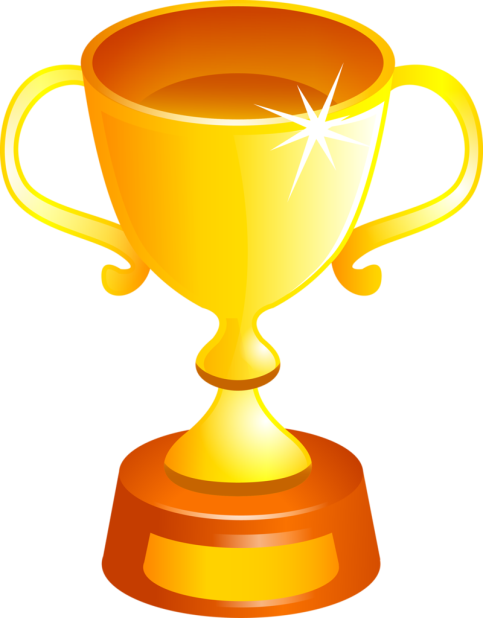 Dzisiejsza lekcja jest ostatnią w tym roku szkolnym. Nadszedł czas na podsumowanie naszej wspólnej pracy. Doceniam Wasze starania i dziękuję za wszystkie przesłane prace. Wiem, że nie było łatwo, ale daliście radę. Brawo!Życzę Wam miłych, udanych wakacji. Do zobaczenia w przyszłym roku szkolnym!UWAGI Czas na wykonanie zadań: 25.06.2020 – 25.06.2020            Życzę miłej pracy! 